“With reference to your 0/2294/14/15 of the 14th inst. 
the late Lieut. Kennedy was killed in action on the 15th April last while incharge of his Platoon in an outpost position in front of the village of Treux. The position was being lightly shelled, and unfortunately one shell landed right on the shelter in which Kennedy happened to be, killing him instantly. He is buried at the No.2 British Military Cemetery, Heilly.”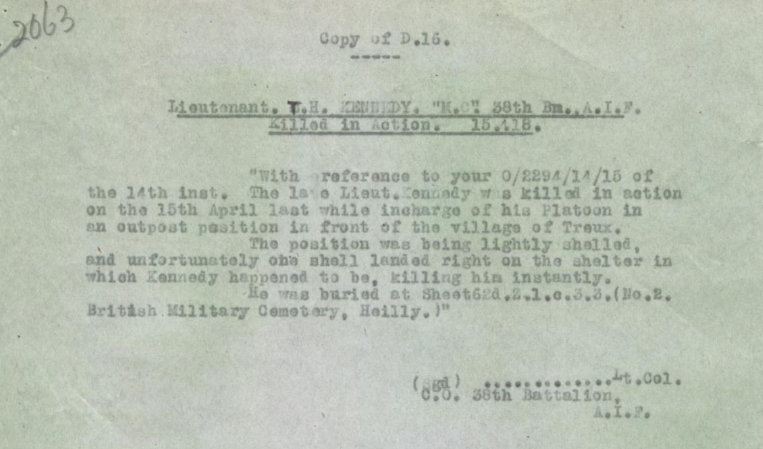 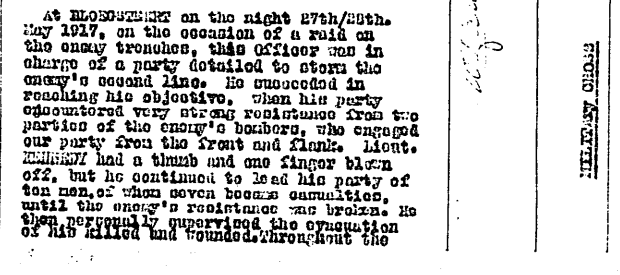 